Enw'r Ymgeisydd:	Rhif yr Ymgeisydd:Enw’r Ganolfan:	Rhif y Ganolfan: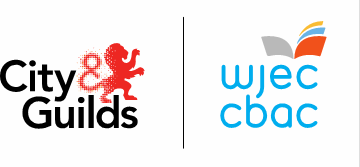 Lefel 2 Iechyd a Gofal Cymdeithasol: Egwyddorion a Chyd-destunauUned 2: Iechyd a gofal cymdeithasol mewn perthynas â chefnogi darpariaeth sy'n canolbwyntio ar ganlyniadau ar gyfer gofal person-ganologAsesiad di-arholiad – Aseiniad 1 Taflen FarciauUned 2 – Asesiad di-arholiad: Aseiniad 1Uned 2 – Asesiad di-arholiad: Aseiniad 1Uned 2 – Asesiad di-arholiad: Aseiniad 1Uned 2 – Asesiad di-arholiad: Aseiniad 1Uned 2 – Asesiad di-arholiad: Aseiniad 1TasgauTasgauMarc uchafMarc y GanolfanSYLWADAU'R GANOLFAN(a)(a)10(b)	(i)(b)	(i)2(ii)(ii)9(c)(c)12(ch)(i)6(ii)6(d)(d)15CyfanswmCyfanswm60Aseiniad 1 – Asesiad di-arholiad: SylwadauI'w gwblhau gan y goruchwyliwr yn ystod yr asesiad di-arholiad.Nodwch ble y rhoddwyd cymorth y tu hwnt i arweiniad goruchwylio arferol a sut mae hyn wedi effeithio ar y marciau a ddyfarnwyd.RHYBUDD I YMGEISWYRRhaid mai eich gwaith chi eich hun yw'r gwaith rydych yn ei gyflwyno i'w asesu.Os byddwch wedi copïo gwaith rhywun arall, wedi caniatáu i ymgeisydd arall gopïo eich gwaith chi, neuwedi twyllo mewn unrhyw ffordd arall, mae'n bosibl y cewch eich diarddel o’r cymhwyster dan sylw o leiaf.DATGANIAD GAN YR ATHRO/ATHRAWESDATGANIAD GAN YR YMGEISYDDCadarnhaf y cafodd gwaith yr ymgeisydd ei wneud dan yr amodau a bennir gan y fanyleb. Mae'r ymgeisydd wedi cyfeirio'n glir at unrhyw ffynonellau ac unrhyw offer DA a ddefnyddiwyd yn y gwaith. Rydw i'n deall bod gwneud datganiad ffug yn fath o gamymddwyn. Rydw i wedi dilysu gwaith yr ymgeisydd ac rydw i wedi fy argyhoeddi hyd y gwn mai gwaith yr ymgeisydd yn unig yw’r gwaith a gynhyrchwyd. Bydd datganiadau ymgeiswyr wedi'u llofnodi ar gyfer y garfan gyfan yn cael eu cadw ar ffeil. Llofnod yr athro/athrawes: Dyddiad:Rwy'n datgan fy mod wedi cwblhau fy aseiniad Asesiad Di-arholiad yn annibynnol. Fy ngwaith fy hun yw'r gwaith i gyd, ac eithrio unrhyw ddeunydd nad yw'n wreiddiol sydd wedi'i nodi'n glir uchod. Yr wyf wedi cyfeirio'n glir at unrhyw ffynonellau ac unrhyw offer DA a ddefnyddiwyd yn y gwaith. Rydw i'n deall bod gwneud datganiad ffug yn fath o gamymddwyn.Llofnod yr ymgeisydd: Dyddiad: